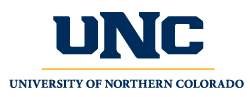 Professional Education CouncilMinutesNovember 19, 2020Via Zoom; 3:30-5:00 PMPresent:  Jaimie McMullen, Jeri Kraver, Jennifer Parrish, Nancy Glen, Lindsay Fulcher, Connie Stewart, Hannah Kang, Amanda Rutter, Meagan Crews, Kim Creasy, Kenneth Clavir, Jason Robinson, Jingzi Huang, Kim Mahovsky, Charlie WarrenAbsent:  Nicole Peterson, Maggie Berg, Angie McDowell, Morgan Wall, Tatum MonaghanGuests:  Jennifer Urbach, Corey PierceWelcome: Jaimie McMullen, ChairWelcome.  We have less curriculum today, so we hope to get through it quickly and give everyone some extra time as there still appears to be a lot of curriculum to still come through PEC.Approve Minutes from October 22, 2020: Jennifer motions to approve the minutes.  Jeri seconded.   9 approved, 0 opposed, 0 abstained.  Fully approved.Curriculum ReviewSpecial Education B.A. – K-12 Special Education Teaching Emphasis – Licensure – Dr. UrbachPrior meeting requested an impact statement from science.  They also included one for ET.Nancy motioned to approve as submitted, Jeri seconded.  11 approved, 0 opposed, 0 abstained.  Approved.EDS 603 Field Based Experience CLD/SPED – Dr. PierceThe course should be a pass/fail course, which it was submitted as.  It was inadvertently turned to a letter grade.  Just correcting the matterConnie motioned to approve.  Jeri seconded.  11 approved, 0 opposed, 0 abstained.  Approved.EDRD 410 Achieving Effective Instruction in Developmental Reading – Dr. YoungsKim approves to remove the pre-requisite.  Jeri seconded.  11 approved, 0 opposed, 0 abstained.  Approved.FR 340 French for the Professions – Dr. Holman FR 350 Introduction to French Literature – Dr. HolmanGR 350 Introduction to German Literature – Dr. HolmanGR 340 German for the Professions – Dr. HolmanAmanda motions to approve FR 340, FR 350, GR 340 and GR 350 based on changes stated in the rationale.  Jeri seconded.  11 approved, 0 opposed, 0 abstained.  Approved.New BusinessDiscussion on 2nd December meetingJaimie is suggesting that we add another December meeting to prepare for influx of curriculum.  Plan a meeting for December 3rd.  If it is all completed and no more comes through, we could cancel the December 10th meeting.Discussion on revision of curriculum approvalFirst approval: PEC will draft a message for programs to submit with their program forms, if the program is making no changes that impact standards and have no impact statementsJaime is asking to revise the previous motion to include that anything with a minor change that has no impact on standards, nor an impact statement could also be approved by Jaimie and Jeri.Kim C motioned to amend the previously approved motion to include minor changes that have no impact.  Connie seconded.  All approved.Reports from MembershipCharlie wanted to notify everyone that he only has 54 current student teachers who have enrolled in the licensure shell.  Please notify your areas to have students enroll as soon as possible please.  The link to the shell is: http://unco.catalog.instructure.com/browse/cebs/courses/cde-licensureKim C. motioned to adjourn; Jeri seconded.  Adjourned.Minutes submitted by Cheryl Sparks